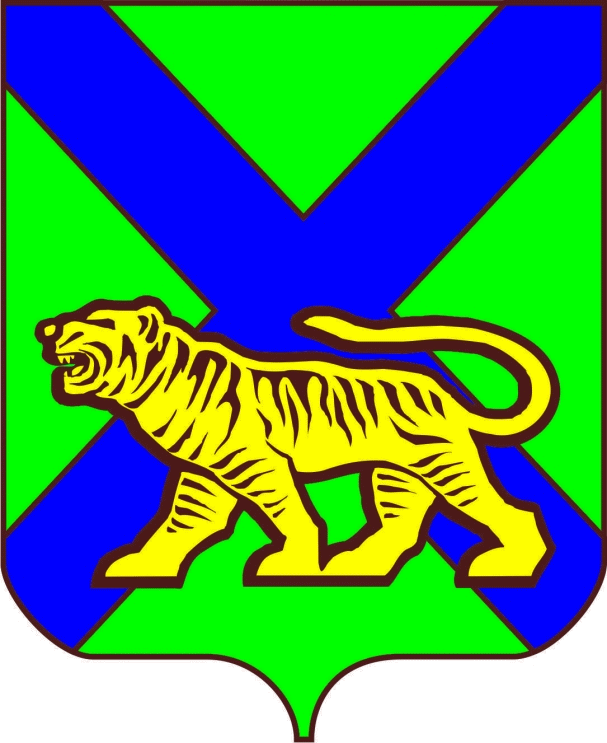 ТЕРРИТОРИАЛЬНАЯ ИЗБИРАТЕЛЬНАЯ КОМИССИЯ ГОРОДА СПАССКА-ДАЛЬНЕГОРЕШЕНИЕ    15 часов 10 минут 		г. Спасск-ДальнийО регистрации кандидата в депутаты Думы городского округа Спасск-Дальний седьмого созываЗаяриной Татьяны ВладимировныПроверив соответствие порядка выдвижения кандидата в депутаты Думы городского округа Спасск-Дальний Заяриной Татьяны Владимировны, выдвинутой в порядке самовыдвижения, требованиям Федерального закона «Об основных гарантиях избирательных прав и права на участие в референдуме граждан Российской Федерации», Избирательного кодекса Приморского края и необходимые  для регистрации кандидата документы, в соответствии со статьями 32, 33, 35, 38 Федерального закона «Об основных гарантиях избирательных прав и права на участие в референдуме граждан Российской Федерации», статьями 38, 40, 41, 46, 49 Избирательного кодекса Приморского края, в соответствии с решением территориальной избирательной комиссии города Спасска-Дальнего «О количестве подписей избирателей, необходимых для регистрации кандидатов на дополнительных выборах депутата Думы городского округа Спасск-Дальний седьмого созыва по одномандатному избирательному округу № 9, назначенных на 10 сентября 2017 года» от 23 июня 2017 года № 110/39,  для регистрации гражданина кандидатом в депутаты Думы городского округа Спасск-Дальний  необходимо представить не менее 10 достоверных подписей избирателей и не более 14 подписей. Частью 2 статьи 47 Избирательного кодекса Приморского края предусмотрено, что проверке подлежат все подписи, содержащиеся в подписных листах.Кандидатом Заяриной Татьяной Владимировной представлено 14 (четырнадцать) подписей избирателей в поддержку её самовыдвижения. В соответствии со статьей 47 Избирательного кодекса Приморского края,  Рабочей группой по проверке достоверности подписей избирателей и данных об избирателях, поставивших свои подписи в поддержку выдвижения кандидата, проверено 14 (четырнадцать) подписей, 1 (одна) подпись признана недостоверной.Согласно заключению специалиста экспертно-криминалистического отдела МО МВД России «Спасский» от 02 августа 2017 года, исследованием подписей в графе «подпись» и записей в графе «дата внесения подписи» в  подписных листах, собранных в поддержку самовыдвижения Заяриной Т.В., выявлено на 2 листе записи дат в графе «Дата внесения подписи» выполнены одним лицом.Территориальная избирательная комиссия города Спасска-Дальнего соглашается с предложением Рабочей группы по проверке достоверности подписей избирателей и данных об избирателях и о признании достоверными 13 (тринадцати) подписей избирателей (итоговый протокол и ведомости прилагаются). Результаты проверки подписных листов свидетельствуют о том, что кандидатом Заяриной Т.В. представлено достаточное количество достоверных подписей избирателей, необходимых для регистрации её кандидатом в депутаты Думы городского округа Спасск-Дальний седьмого созыва. Оснований для отказа  в регистрации не усматривается.На основании вышеизложенного, руководствуясь статьями 32, 33, 35, 38 Федерального закона «Об основных гарантиях избирательных прав и права на участие в референдуме граждан Российской Федерации», статьями 38, 40, 41, 46, 47, 49 Избирательного кодекса Приморского края, территориальная избирательная комиссия города Спасска-ДальнегоРЕШИЛА:1. Зарегистрировать 09 августа  2017 года в 15 часов 10 минут кандидатом в депутаты Думы городского округа Спасск-Дальний седьмого созыва  Заярину Татьяну Владимировну, 1993 года рождения, самовыдвижение.2. Выдать Заяриной Татьяне Владимировне удостоверение о регистрации установленного образца.3. Опубликовать настоящее решение в газете «Город'ОК».4. Разместить настоящее решение на официальном сайте администрации городского округа Спасск-Дальний в информационно-телекоммуникационной сети «Интернет» в разделе «ТИК».Председатель комиссии 					              И.П. БеликСекретарь комиссии							    С.А. Резниченко09.08.2017                         118/ 65